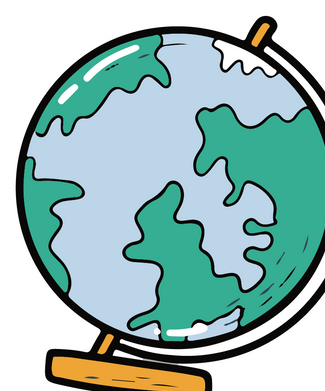 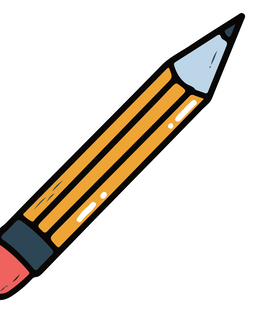 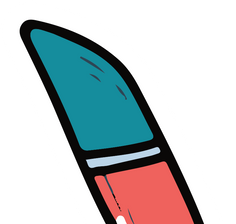 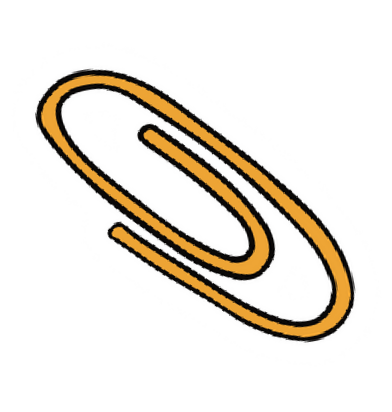 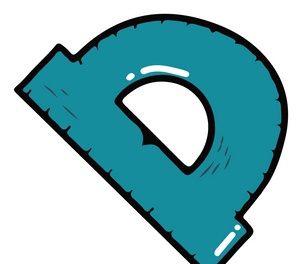 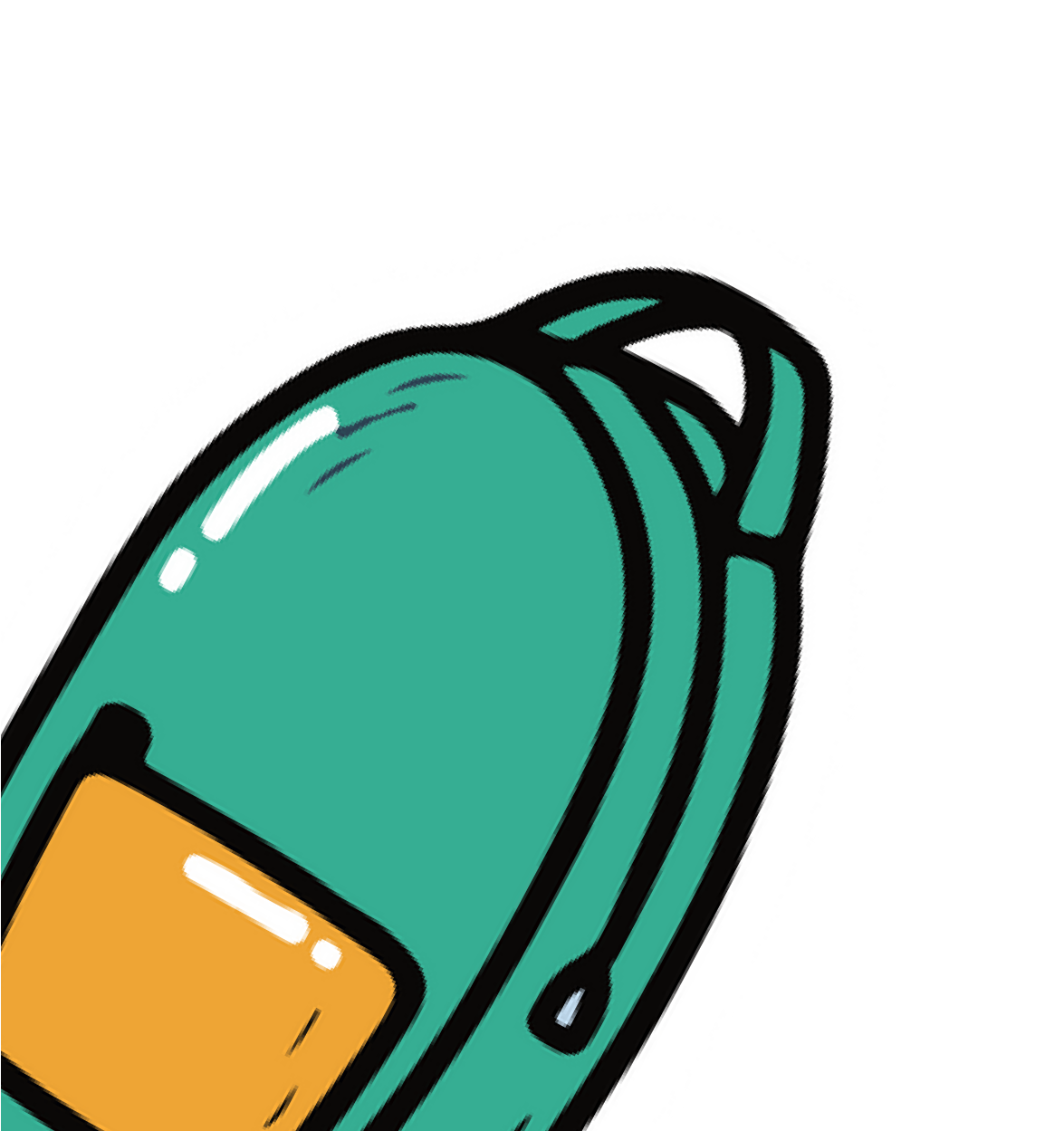 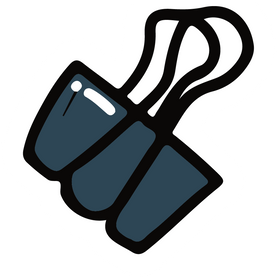 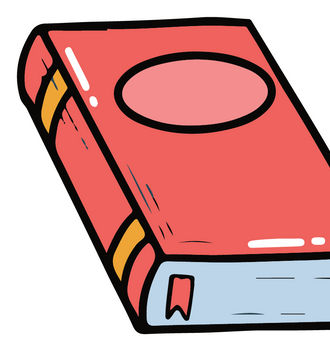 FORMACIÓN CÍVICA Y ÉTICAA s i g n a t u r a : P r o y e c t o :N o m b r e : F e c h a :